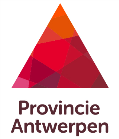 ALGEMENE VOORWAARDEN ROMMELMARKT ECODROOM RIVIERENHOF 2021
“Ecodroom 2021” wordt georganiseerd door Provinciebestuur Antwerpen, Provinciale Groendomeinen Regio Antwerpen, Turnhoutsebaan 232 te 2100 Deurne – Tel: 03/360.52.00 en vindt plaats in het “Provinciaal Groendomein Rivierenhof” op zondag 10 oktober 2021, van 13.00 uur tot 18.00 uur.Op de dag van dit evenement is de organisator bereikbaar op 03/360.52.18.De organisator doet al het mogelijke om aan persoonlijke wensen te voldoen omtrent standplaatsen.  Alle beslissingen, inzonderheid de finale beslissing over de toekenning van de standplaatsen, komen de organisator toe.  Over genomen beslissingen wordt niet gecommuniceerd.Het niet naleven of respecteren van onderstaande algemene voorwaarden laat de organisator toe de (kandidaat)standhouder uit te sluiten van deelname aan het evenement, zowel voor de huidige als voor toekomstige edities.De aangeboden producten moeten 2de hands of gerecycleerd zijn.De inrichters behouden zich het recht voor om bepaalde standhouders en/of artikelen te weigeren omwille van organisatorische redenen.Een plaats als standhouder aanvragen kan uiterlijk tot en met 25 september 2021 – 10u00Eén standplaats kost 15€ (administratiekosten)Een aanvraag is pas definitief na betaling van de door de administratie toegestuurde factuur.  Deze factuur moet betaald zijn binnen de vervaltermijn zoals vermeld op de factuur.  Een op de vervaldag niet betaalde factuur heeft tot gevolg: geen deelname aan de Rommelmarkt.De organisator hanteert een maximum aantal beschikbare plaatsen.  Indien dit maximum wordt bereikt, wordt de aanvraagperiode afgesloten, ook indien dit vóór 25 september 2021 is.Indien de standhouder, om welke reden dan ook, verhinderd is om deel te nemen of niet komt opdagen tijdens de Rommelmarkt, wordt het bedrag van de administratiekost noch (geheel of gedeeltelijk) terugbetaald, noch (geheel of gedeeltelijk) gecompenseerd.  Enkel indien de organisator zelf de Rommelmarkt moet afgelasten wegens overmacht (bv. stormgevaar, wateroverlast, …) zal het bedrag van de administratiekost worden terugbetaald. De standhouders zijn gebonden aan de hun bij aankomst toegewezen plaats.De standhouders verplichten zich ertoe de standen te openen om 12.45 uur.Tijdens de duur van het evenement worden er geen voertuigen van standhouders en/of hun leveranciers op het evenementsterrein toegelaten. Het parkeren of stallen van voertuigen aan of achter de standen is niet toegestaan.De standplaats is 8 lopende meter in openluchtDe organisatie voorziet geen stroom, water, tafels, stoelen of tenten tijdens dit evenement Uw voertuig en/of aanhangwagen kan NIET blijven staan bij de standplaats maar moet op de voorziene en aangewezen parkeerplaats blijven staan tot 18u.Overtollige verpakking moet vermeden worden.Voor de verpakking die aan het publiek wordt meegegeven (bijvoorbeeld voor het opbergen van gekochte goederen, …) moet er gekozen worden voor de meest milieuvriendelijke materialen ( bv. gerecycleerde papieren zakjes, kartonnen dozen, …).De opbouw van de standen gebeurt op zondag 10 oktober 2021 vanaf 8.00 uur en dient afgerond te zijn om uiterlijk 11.30 uur.Leveren van materialen kan uiterlijk tot 11.00 uur. Om 11.30 uur moeten alle voertuigen van standhouders en/of leveranciers het domein verlaten hebben.De stand dient steeds en tot 18.00 uur bemand te zijn, pas na 18.00 uur kan het afbreken starten.De wagens mogen enkel op de voorziene paden rijden of op (delen van) het gazon die worden aangegeven door de provinciale medewerker(s). Ingang via de Ruggeveldlaan.De standhouder en zijn leveranciers dienen er zich aan te houden dat er enkel bepaalde delen van het evenementsterrein voor wagens toegankelijk zijn en niet het volledige domein. Op het evenement en binnen het domein zijn enkel de medewerkers van de provinciale groendomeinen en de politie bevoegd om instructies te geven omtrent verkeersbewegingen.Zowel de grasperken als de aangepaste verhardingen mogen door de exposanten niet beschadigd worden. Indien dit toch het geval is, zullen zij aansprakelijk zijn en herstellingskosten zullen ten laste worden gelegd.Na afbraak moet de standplaats volledig opgeruimd zijn en terug in de staat zijn waarin deze werd aangetroffen.De standhouder neemt al zijn afval mee retour.De standhouder treedt op als hoofdverantwoordelijke voor wat betreft zijn contractuele en buitencontractuele aansprakelijkheid.  De standhouder is zelf aansprakelijk voor alle schade, ongevallen en dergelijke meer die zich zouden kunnen voordoen n.a.v. de inrichting en uitbating van zijn/haar standplaats.De standhouder is verplicht de nodige verzekeringen af te sluiten voor zijn contractuele en buitencontractuele aansprakelijkheid tegenover de organisator en zijn personeel, de roerende en onroerende goederen van de organisator, de deelnemers/bezoekers aan de activiteit, vrijwilligers en derden.  De standhouder dient te beschikken over een verzekeringspolis voor burgerlijke aansprakelijkheid en brand.  De standhouder zal de organisator vrijwaren voor alle mogelijke aanspraken die derden ten aanzien van de organisator zouden formuleren met betrekking tot de inrichting en uitbating van zijn/haar standplaats.Artikel 8 – GDPR                                                                                              Je persoonsgegevens worden zorgvuldig behandeld in overeenstemming met de toepasselijke wetgeving inzake verwerking van persoonsgegevens en de toepasselijke wetgeving inzake privacy, zijnde de Verordening (EU) 2016/679 van het Europees Parlement en de Raad van 27 april 2016 betreffende de bescherming van natuurlijke personen in verband met de verwerking van persoonsgegevens en betreffende het vrije verkeer van die gegevens en tot intrekking van Richtlijn 95/46/EG (algemene verordening gegevensbescherming).Van de ingeschreven standhouders aan de Rommelmarkt-Ecodroom in het Rivierenhof te 2100 Deurne zullen de opgegeven gegevens uitsluitend gebruikt worden voor boekhouding, correspondentie, facturatie en berichtgeving rond de huidige en toekomstige edities van Ecodroom, dit alles op basis van een overeenkomst. De inschrijvingsgegevens worden gedurende een periode van 10 jaar bewaard.
De entiteiten van de groep provincie Antwerpen verbinden er zich toe om alle noodzakelijke technische en organisatorische maatregelen te treffen om de verstrekte en verzamelde persoonsgegevens te beschermen tegen vernietiging, verlies, onbedoelde wijziging, beschadiging, toevallige of onwettige toegang of enige andere ongeoorloofde verwerking van persoonsgegevens.Wenst u meer te weten over onze privacyverklaring en over hoe de Provincie Antwerpen uw gegevens verwerkt? Surf dan naar: https://www.provincieantwerpen.be/over-deze-website.htmlBij het invullen van het aanvraagformulier en bij betaling van de factuur verklaart u deze voorwaarden gelezen heb en akkoord ga.Wanneer u deze voorwaarden niet naleeft, kan de organisator u uitsluiten van het evenement zowel voor de deelname aan de huidige editie als voor toekomstige edities zonder dat u zich kan beroepen op een vergoeding, een compensatie of een teruggave van kosten.
Uw inschrijving is pas definitief na betaling van de door de administratie toegestuurde factuur.  Er bestaat altijd een mogelijkheid dat uw aanvraag, omwille van organisatorische redenen, niet kan worden goedgekeurd.Artikel 1 - OrganisatorArtikel 2 - Aangeboden productenArtikel 3 - Deelnemen als standhouderArtikel 4 - Standen en parkeerplaatsenArtikel 5 - MilieuvoorwaardenArtikel 6 - Opbouwen en afbrekenArtikel 7 – Aansprakelijkheid